Publicado en  el 11/07/2014 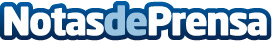 Red Eléctrica invertirá 801,4 M/€ en el sistema eléctrico de Canarias hasta 2016La reciente modificación de la planificación energética supondrá inversiones adicionales de 489,4 M/€ sobre los 312 M/€ aprobados en 2012Datos de contacto:REE (Red Eléctrica de España)Nota de prensa publicada en: https://www.notasdeprensa.es/red-electrica-invertira-8014-m-en-el-sistema_1 Categorias: Canarias Otras Industrias http://www.notasdeprensa.es